Model of Strategic LearningObjective: To become aware of the variables most related to academic achievement and how these parts are interrelated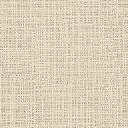 